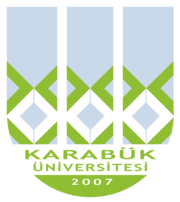 KBUZEMKarabük ÜniversitesiUzaktan Eğitim Uygulama ve Araştırma MerkeziKonu Başlıkları 3.  Yüklemin Türüne Göre Cümleler Fiil Cümlesi  2. İsim Cümlesi   4.  Yüklemin Yerine Göre Cümleler                1. Kurallı Cümle    2. Devrik Cümle2. Cümle TahlilleriTemel KavramlarBu bölümde; bir cümlenin kategorilerinin incelenmesi, Türkçe bir cümlenin nasıl tahlil edilmesi gerektiği konularına değinilecektir.Yüklemin Türüne Göre CümlelerCümleler yapısında bulunan yükleme göre ikiye ayrılır.Fiil CümlesiYüklemi çekimli bir fiil veya fiil grubu olan cümlelerdir. Her türlü iş, oluş, hareket fiil cümleleriyle karşılandığı için Türkçede fiil cümleleri isim cümlelerine nazaran daha çok kullanılır.Ör: Düşünmekten alnımı kırışmış gördü.İsim CümlesiYüklemi ek fiille çekimlenmiş (ek fiil bazen düşebilir) bir isim veya isim grubundan oluşan cümlelerdir. Türkçede en çok kullanılan isim cümlesi “var”, “yok” isimlerinin yüklem olduğu cümlelerdir. Ör:	Uzun bir yolculuktan sonra İncesu'daydık.Bir handa, yorgun argın, tatlı bir uykudaydık.Ör:      İçinde kaybolup gittiğini sandığı bu kalabalık şehirde bir tek tanıdığı bile yoktu. Ama şimdi sevgili öğrencileri, vefalı arkadaşları, dostları var.
          Yüklemin Yerine Göre CümlelerYüklemin cümle içindeki yerine göre iki çeşit cümle vardır:Kurallı CümleYüklemi sonda bulunan cümle kurallı cümledir. (Düz cümle adı da verilir) Türkçe cümle yapısına uygun olan bu dizilişte vurgulanmak istenen öğe yükleme yaklaştırılır. Ör:	Kapalıçarşı'da birkaç istikametten düdük sesleri gelmeye başladı.O saatte Sahaflar Çarşısı tarafındaki büyük kapıdan içeri bir göz atmak korkunçtur.Devrik CümleYüklemi sonda olmayan cümlelerdir. Bu tarz cümlelere genellikle şiir dilinde rastlanır. Ayrıca atasözlerinde ve günlük konuşmalarda da devrik cümle yapısının çok sık kullanıldığı görülür.Ör:	Ağır ağır çıkacaksın bu merdivenlerden	Görmüyor musun sana doğru geldiğini?Cümle TahlilleriÖnümde kitap ve notlarla ne kadar süre yazdığımı bilmiyorum.Bu cümle:Yapısına göre, birleşik bir cümledir. Yüklemin türüne göre, fiil cümlesidir. Yüklemin yerine göre, kurallı cümledir. Anlamına göre, olumsuz cümledir.
Cümlenin öğeleri:Yüklem: bilmiyorumÖzne: Ben (gizli özne)Belirtili Nesne: Önümde kitap ve notlarla ne kadar süre yazdığımı 
Sen şimdi sabah keyfini süredur, diğer işi daha sonra konuşuruz.Bu cümle:Yapısına göre, bağımsız sıralı bir cümledir.I.Cümle Yüklemin türüne göre, fiil cümlesidir. Yüklemin yerine göre, kurallı cümledir. Anlamına göre, olumlu cümledir.
Cümlenin öğeleri:Yüklem: süredurÖzne: senBelirtili Nesne: sabah keyfiniZarf Tümleci: II.CümleYüklemin türüne göre, fiil cümlesidir.Yüklemin yerine göre, kurallı cümledir.Anlamına göre, olumlu cümledir.Cümlenin öğeleri:Yüklem: konuşuruzÖzne: bizBelirtili Nesne: diğer işiZarf Tümleci: daha sonraTabiatta olduğu gibi sanatta da hiçbir şey kaybolmaz ve hiçbir şey yoktan yaratılamaz.
Bu cümle:Yapısına göre, bağlı bir cümledir.I.Cümle Yüklemin türüne göre, fiil cümlesidir. Yüklemin yerine göre, kurallı cümledir. Anlamına göre, olumsuz cümledir.
Cümlenin öğeleri:Yüklem: kaybolmazÖzne: hiçbir şeyDolaylı Tümleç: sanattaZarf Tümleci: Tabiatta olduğu gibiII.Cümle Yüklemin türüne göre, fiil cümlesidir. Yüklemin yerine göre, kurallı cümledir. Anlamına göre, olumsuz cümledir.
Cümlenin öğeleri:Yüklem: yaratılamazÖzne: hiçbir şeyDolaylı Tümleç: yoktanKaynakçaLeyla Karahan, Türkçede Söz Dizimi Cümle Tahlilleri, Arkadaş Yayınları, 6. Baskı, Ankara, 1999.Editör Ceyhun Vedat Uygur, Üniversiteler İçin Türk Dili Yazılı ve Sözlü Anlatım, Kriter Yayınevi, İstanbul, 2007.Ertuğrul Yaman, Üniversiteler İçin Örnekli-Uygulamalı Türk Dili ve Kompozisyon, Gazi Kitabevi, 2. Baskı, Ankara, 2000.